350709@gulfjobseekers.com Professional Education2006          		   Master’s in Business Administration    University of Punjab, Lahore Pakistan2003           	   Diploma in Information Technology      	        Punjab Board of Technology Education, Lahore PakistanAcademic Education2011			Master’s in Urdu Literature        Islamia University, Bahawalpur PakistanCertificates & Trainings2017		  Foundation Trading & Investment Program				      Academy of Financial Trading England2015		NEBOSH-IGC Occupational Safety & Health    The National Examination Board of Safety and Health England2015		 Building Traffic Rescue Operation Response     KONE Corporation Finland, Dubai UAE2015		   Hazard Identification and Risk Assessment   Safety First Training & Consultancy Dubai, UAE2015			Fire Safety and Fire Prevention    Eurolink Safety Dubai, UAEProfessionalProfile SummaryA degree educated smart candidate with lots of commonsense and positive hard working confident attitude, ready to start immediately and familiar with all aspects of the facilities management and administration.Total more than 8 years’ experience in various fields with multinational organizations.3 years’ experience in facilities management, started as Building Management System Controller and now working at Facilities Supervisor.1 years and 6 months administrator experience with FMCG industry as Assistant Administrator.3 years’ and 3 months logistics management experience with FMCG Company, distribution and P&G partners as Customers Sales & Logistics Officer.ProfessionalBrief History	2013 to Present   		Emrill Services LLC Dubai, UAE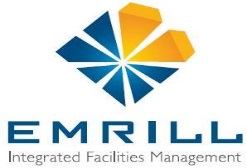 Site: EMAAR Properties DowntownPosition: Facilities Supervisor		Key Responsibilities & Leanings:Coordinating & assisting Tradesman/workers for carrying out periodic site/maintenance work progress in all day to day activities, ensuring all technical works in accordance with specification and project management manual.Direct liaison with the Client or Clients Representatives and Client Contractors with AMC wherever necessary and follow up there reports with history references.Reporting and processing any identified deficiencies or concerns during any phase of the project, in accordance with company quality assurance procedures.Monitoring the costs and timescales, liaising with the clients and gaining approvals where necessary to re-allocate or provide additional resource.Avoid and close contract compliance, monitoring environmental factors and action planning, handling queries and client SR closing before time line.Keep close monitoring and take effective steps for KPI and SLA’s monthly target achievements.ETS, JR, PPM & PPM abnormality, WMS, RA, WPT & TBT carryout and update.Look after of Duty Roster, Time Sheet and keep control site staff over time.Make sure implementation of client with company policy and OS&H Policy.Mystery Shopper Reports, Inspection Reports & CAP closing before time lime.Preparation of soft & technical internal audits, external audits and audit reports.Escalations with quick response at emergency procedures and IMS procedure implementation according to OSHA, ISO 9001, 14001, 50001 & 18001.Ensuring H&S hazards and Environmental aspects are identified and managed; authorization and provision of necessary resources for IMS/HSE.CoE online audit; visit with team in soft and hard internal audits as an Internal Auditor Coordinator.Site budgeting and manpower calculation and allocation according to framework. Preparation of MMR, utility reports, site walkthrough around, CRM & Kaizen.DLP procedures and documentations (QCR, Submittal Note, Comments, SRs, System & Area D’ Snags, Drawings, O&M Manuals, System Handing Taking)2012-13   		Hyper Star Pakistan, a Project of MAF Group 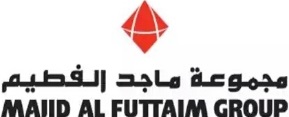 Position: Building Management System ControllerKey Responsibilities & Leanings:Operation Monitoring 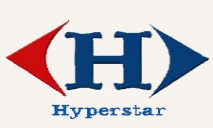 AlarmingDocumentation & ReportingPaging2011-12   		Rohee Ghee Industry (PVT) Limited PakistanPosition: Assistant Administrator	Key Responsibilities & Leanings: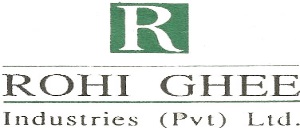 Office and Staff related issues handlingLook after departments’ documentation.Keep updated organized and motivated staffEfficient utilization of the company resourcesExpense control and computerized processesFollow through on timely & accurate month-end closings reporting2008-11Abudawood Trading Company (ATCO-KSA) PakistanPosition: Customers Sales & Logistic Officer Key Responsibilities & Leanings:Budgeting for distribution.Communication with clients and report writing.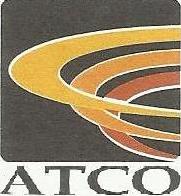 Office Management and look after sales targets.Inventory related issues and objection handling.Record maintenance and updating online database.Inventory control in systematic way and distribution.Business operations are effective & efficient utilization.Maintaining clients’ portfolio including claims & enquiries. Handling queries from both external customers & internal calls.ERP PackagesCYTRIXERPNextERP5TrainingsICMS (Integrated Community Management System)Concept Evolution (FSI)Metasys (Building Management System)E-Link5 (Community-inside Travelling Control and Monitor System)Winmag (Emergency Response and Public Address System)DX Series (Secure Vision System)Continum (Secure Access Control System)PCS/XIP (Communication System)Team SportsEnjoy team sports and playing Badminton with Pakistan Club Sharja and helping in organize venues, fixtures, and social events for team.